Анотація навчального курсуМета курсу (набуті компетентності)Мета викладання дисципліни полягає у оволодінні  знаннями та уміннями щодо застосування закономірностей наукового пізнання, принципів і методів наукового пошуку  для визначення структури дослідницької роботи, характеру її здійснення, для розробки необхідного інструментарію і форм подання результатів наукового дослідження. Вивчення даного навчального курсу призначене для формування, удосконалення та розвитку у здобувача вищої освіти наступних компетентностей:ЗК6. Здатність поєднати професійну підготовку та навчально-виховний процес. ЗК2. Здатність працювати в команді, мотивувати людей та рухатися до спільної мети, бути лідером, діяти соціально, відповідально та свідомо.ЗК7. Здатність генерувати нові ідеї (креативність).Що забезпечується досягненням наступних програмних результатів навчання:ПК24. Здатність використовувати знання з критеріями ефективної роботи психолога-консультанта.ПК35. Здатність до наукового розуміння загальних відомостей, що стосуються анатомічних та фізіологічних аспектів розглядати соціокультурні, історико-етнографічні та психологічні закономірності сексуальної поведінки, особливостей чоловічої та жіночої сексуальності, їх вікові та індивідуально-типологічні варіації.ПК53. Здатність розкривати характерні закономірності соціальної детермінованості і історичної мінливості психіки людей.ПК61. Здатність та спроможність надання психотерапевтичної допомоги, згідно принципам, які прийняті у відповідному напрямі, набуття належної психотерапевтичної ерудиції, ознайомлення з терапевтичним потенціалом зображувального мистецтва у лікувально-реабілітаційній роботі та при психологічній корекції асоціальних форм поведінки.Структура курсу                                          Рекомендована літератураОсновна література:1. Адлер А. Наука жить. — К., 2006. 3. Александрова М. Д. Очерки психофизиологии. — Л., 2007. 6. Анастази А. Психологическое тестирование. –М.: Педагогика, 1999.  8. Асмолов А. Г. Психология личности. — М., 2008. 8. Бодунов М. В. Структура формально-динамических особенностей активности личности // Вопр. психологии. — 1997. — № 5. — С. 129–135. 10. Бурлачук Л. Ф. Психодиагностика личности. — М., 2005. 19 11. Гамезо М. В., Домашенко И. А. Атлас по психологии. — М., 2005.  13. Горбатов Д. С. Тестирование учебных достижений: Критериально-ориентированный подход // Педагогика. — 2004. — № 4. 14. Горбачева Е. И. Опыт констатирования диагностического критериально-ориентированного теста // Вопр. психологии. — 1985. — № 5. 15. Донцов А. И. Эмоция как ценность. — М.: Политиздат, 2006. — 272 с.  16. Дружинин М. К. Выборочное наблюдение и эксперимент. — М., 2005 17. Загальна психологія: Навч. посіб. / О. Скрипченко, Л. Долинська, З. Огороднійчук та ін. — К., 2004. 18. Заика Е. В. Экспериментальная психология памяти: Основные методики и результаты исследования. — Харьков, 1992. 20. Изард К. Эмоции человека. — М., 2007. 26. Лазурский А. Ф. Классификация личностей. — П., 2007. 20 28. Леонтьев А. Н. Деятельность, сознание, личность. — М., 2006.29. Личко А. Е. Психопатия и акцентуации характера у подростков. — Л., 1977. 32. Мерлин В. С. Очерки интегрального исследования индивидуальности. — М., 2006.                                                    Інформаційні ресурси.  Система дистанційного навчання СНУ ім. В. Даля – http://moodle.snu.edu.ua/ Сайт №2 системи дистанційного навчання СНУ ім. В. Даля – http://moodlesti.snu.edu.ua/                                              Методичне забезпечення1. Загальна психологія: Навч. посіб. / О. Скрипченко, Л. Долинська, З. Огороднійчук та ін. — К., 2004.Оцінювання курсуЗа повністю виконані завдання студент може отримати визначену кількість балів:Шкала оцінювання студентівПолітика курсуСилабус курсу: Силабус курсу: 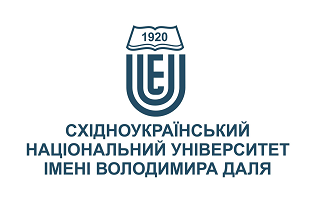 СПЕЦПРАКТИКУМ З ПСИХОЛОГІЇ (ЗА ГАЛУЗЯМИ ПСИХОЛОГІЇ)СПЕЦПРАКТИКУМ З ПСИХОЛОГІЇ (ЗА ГАЛУЗЯМИ ПСИХОЛОГІЇ)Ступінь вищої освіти:МагістрМагістрСпеціальність: 053 «Психологія »053 «Психологія »Рік підготовки:11Семестр викладання:осіннійосіннійКількість кредитів ЄКТС:5.05.0Мова(-и) викладання:українськаукраїнськаВид семестрового контролюзалік залік Автор курсу та лектор:Автор курсу та лектор:Автор курсу та лектор:Автор курсу та лектор:Автор курсу та лектор:Старший викладач Горобець Аліса ІгорівнаСтарший викладач Горобець Аліса ІгорівнаСтарший викладач Горобець Аліса ІгорівнаСтарший викладач Горобець Аліса ІгорівнаСтарший викладач Горобець Аліса ІгорівнаСтарший викладач Горобець Аліса ІгорівнаСтарший викладач Горобець Аліса ІгорівнаСтарший викладач Горобець Аліса Ігорівнавчений ступінь, вчене звання, прізвище, ім’я та по-батьковівчений ступінь, вчене звання, прізвище, ім’я та по-батьковівчений ступінь, вчене звання, прізвище, ім’я та по-батьковівчений ступінь, вчене звання, прізвище, ім’я та по-батьковівчений ступінь, вчене звання, прізвище, ім’я та по-батьковівчений ступінь, вчене звання, прізвище, ім’я та по-батьковівчений ступінь, вчене звання, прізвище, ім’я та по-батьковівчений ступінь, вчене звання, прізвище, ім’я та по-батьковіСтарший викладач кафедри ППСРСтарший викладач кафедри ППСРСтарший викладач кафедри ППСРСтарший викладач кафедри ППСРСтарший викладач кафедри ППСРСтарший викладач кафедри ППСРСтарший викладач кафедри ППСРСтарший викладач кафедри ППСРпосадапосадапосадапосадапосадапосадапосадапосадаGorobec_ai@snu.edu.ua+38-095-69-17-822Viber за номером телефону Viber за номером телефону 325ГК аудиторія кафедри ППСРелектронна адресателефонмесенджермесенджерконсультаціїЦілі вивчення курсу:Метою лекційних занять за дисципліною є розкриття загальних та специфічних особливостей даної дисципліни, її структури, окремих методів наукового пізнання; конкретизація зв’язку фундаментальних об’єктів з конкретною навчальною дисципліною, демонстрація системних відносин, надання цілісної уяви про предмет; деталізація і поелементне вивчення й засвоєння відповідних дисципліні понять, теорій; формування у студентів системи знань на основі усвідомлення загальних закономірностей, загальних принципів, поступового переходу від окремих до більш широких узагальнень;  диференціювання знань, що дозволяє із великої кількості одержаних знань виділяти тільки ті, на які падає основне змістовне і логічне навантаження та які є опорою для встановлення зв’язків між основними поняттями теми, курсу, предмету, цілеспрямована підготовка молодих спеціалістів – психологів до практичної діяльності.Метою самостійної роботи за дисципліною є засвоєння студентом навчального матеріалу в час, вільний від обов'язкових навчальних занять, без участі викладача; переорієнтація із лекційно-інформативної на індивідуально-диференційовану, особистісно-орієнтовану форму та на організацію самоосвіти студента; поглиблення, узагальнення та закріплення знань, які студенти отримують у процесі навчання, а також застосування цих знань на практиці.Результати навчання:Знання: Вивчення дисципліни сприятиме практичній підготовці психологів з надання ними психологічної допомоги окремим людям, організаціям, установам у вирішенні різноманітних проблем життєдіяльності у складних економічних та соціально-психологічних умовах, що склалися в Україні.Вміння: Здійснювати пошук, аналізувати і критично оцінювати інформацію з різних джерел; Застосовувати знання і розуміння для розв’язування задач синтезу та аналізу елементів та систем, характерних обраній області наукових досліджень.Передумови до початку вивчення:Базові знання у сфері загальної психології, знання з диференціальної психології, психології особистості, №ТемаГодини (Л/ПЗ)Стислий змістІнструменти і завдання1Спостереження як метод психологічних досліджень у різних психологічних галузяхСпостереження як метод дослідження психологічних проблем у різних галузях психології; класифікація спостережень; типові помилки у психологічному спостереженні.Тести.Індивідуальні завдання.2Експеримент як основний метод психологічних дослідженьПсихологічний експеримент як основний метод психології у різних галузях психології; види експерименту; причини викривлення експериментальних даних; експериментальні дослідження.Тести.Індивідуальні завдання.3Метод тестування в різних галузях психологічних знаньСутність та особливості методу тестування; вимоги до методу тестування; типи психодіагностичних тестів.Тести.Індивідуальні завдання.4Інтерв’ю як метод психодіагностичного дослідженняІнтерв’ю як різновид методу опитування; особливості організації інтерв’ю; поняття про нестандартизоване інтерв’ю; етапи проведення нестандартизованого інтерв’ю.Тести.Індивідуальні завдання.5Специфіка використання методу анкетування у різних галузях психологіїЗагальна характеристика методу письмового опитування; види запитань в анкеті; основні правила складання анкет; класифікація запитань за їх змістом та формою.Практичні вправи.Тести.Індивідуальні завдання.6Метод експертного оцінювання в різних галузях психологічної наукиСутність та специфічні особливості методу експертного оцінювання; причини порушення вірогідності результатів цього методу; зв’язок методу експертного оцінювання з іншими.Тести.Індивідуальні завдання.7Метод контент-аналізу у психологічних дослідженняхСутність методу контент-аналізу; особливості застосування методу контент-аналізу; можливості застосування цього методу у психологічних дослідженнях.Тести.Індивідуальні завдання.8Можливості використання психодіагностичних методів у курсі експериментальної психологіїОсобливості використання кореляційного аналізу у психологічних дослідженнях; процедура визначення коефіцієнта лінійної та рангової кореляції.Тести.Індивідуальні завдання.9Використання методів психодіагностики в соціальній психологіїМетоди та методики дослідження особливостей соціально-психологічних явищ; особливості інтерпретації результатів дослідження соціально-психологічних явищ людини.Тести.Індивідуальні завдання.10Експериментально-психологічні методи дослідження у віковій психологіїОсобливості дослідження особистості; специфіка проведення емпіричного дослідження психічних особливостей різних вікових категорій; типові помилки дослідження у віковій психології та шляхи їх запобігання.Тести.Індивідуальні завдання.11Особливості діагностики у педагогічній психологіїОсобливості застосування методів і методик дослідження в педагогічній психології; специфіка інтерпретації результатів дослідження у педагогічній психології.Тести.Індивідуальні завдання.12 Емпіричні дослідження у диференціальній психологіїМожливості застосування методів та методик дослідження у диференціальній психології; особливості організації та інтерпретації результатів вивчення психічних феноменів у диференціальній психології.Тести.Індивідуальні завдання.13Особливості дослідження у військовій психологіїХарактеристика методів дослідження у військовій психології. Труднощі у застосуванні методів та методик у військовій психології.Тести.Індивідуальні завдання.Інструменти і завданняКількість балівКількість балівІнструменти і завданняДенна формаЗаочна формаПрисутність на заняттях та засвоєння лекційного матеріалу за темами 6020Присутність на заняттях (у період настановної сесії) та своєчасне виконання самостійних практичних завдань у межах тем-30Індивідуальна робота 2030Залік (тест)2020Разом100100Сума балів за всі види навчальної діяльностіОцінка ECTSОцінка за національною шкалоюОцінка за національною шкалоюСума балів за всі види навчальної діяльностіОцінка ECTSдля екзамену, курсового проекту (роботи), практикидля заліку90 – 100Авідміннозараховано82-89Вдобрезараховано74-81Сдобрезараховано64-73Dзадовільнозараховано60-63Езадовільнозараховано35-59FXнезадовільно з можливістю повторного складанняне зараховано з можливістю повторного складання0-34Fнезадовільно з обов’язковим повторним вивченням дисциплінине зараховано з обов’язковим повторним вивченням дисципліниПлагіат та академічна доброчесність:Дотримання академічної доброчесності за курсом ґрунтується на внутрішньо-університетській системі запобігання та виявлення академічного плагіату. До основних вимог за курсом віднесено - посилання на джерела інформації у разі використання ідей, розробок, тверджень, відомостей; надання достовірної інформації про результати власної навчальної (наукової, творчої) діяльності, використані методики досліджень і джерела інформації.Перевірка текстів на унікальність здійснюється однаковими для всіх здобувачів засобами: – за допомогою програмного забезпечення Unicheck і засобів системи MOODLE; за Internet-джерелами – за допомогою програми Antiplagiarism.net. Завдання і заняття:Очікується, що всі здобувачі вищої освіти відвідають усі лекції і практичні заняття курсу. Здобувачі мають інформувати викладача про неможливість відвідати заняття. У будь-якому випадку здобувачі зобов’язані дотримуватися термінів виконання усіх видів робіт, передбачених курсом. Якщо здобувач вищої освіти відсутній з поважної причини, він/вона презентує виконані завдання під час консультації викладача. Здобувач вищої освіти має право на оскарження результатів оцінювання.Поведінка в аудиторії:Курс передбачає індивідуальну та групову роботу. Середовище в аудиторії є дружнім, творчим, відкритим до конструктивної критики.На аудиторні заняття слухачі мають з’являтися  вчасно відповідно до діючого розкладу занять, яке міститься на сайті університету. Під час занять усі його учасники мають дотримуватися вимог техніки безпеки. 